
ประกาศองค์การบริหารส่วนตำบลบางตาหงาย
เรื่อง ประกาศผู้ชนะการเสนอราคา จ้างเหมาบริการคนงานทั่วไป (ผช.ครูศพด.ฯ) จำนวน ๑ ตำแหน่ง 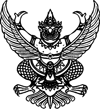 โดยวิธีเฉพาะเจาะจง
--------------------------------------------------------------------
ประกาศองค์การบริหารส่วนตำบลบางตาหงาย
เรื่อง ประกาศผู้ชนะการเสนอราคา จ้างเหมาบริการคนงานทั่วไป (ผช.ครูศพด.ฯ) จำนวน ๑ ตำแหน่ง โดยวิธีเฉพาะเจาะจง
--------------------------------------------------------------------               ตามที่ องค์การบริหารส่วนตำบลบางตาหงาย ได้มีโครงการ จ้างเหมาบริการคนงานทั่วไป (ผช.ครูศพด.ฯ) จำนวน ๑ ตำแหน่ง โดยวิธีเฉพาะเจาะจง  นั้น
               จ้างเหมาบริการคนงานทั่วไป (ผช.ครูศพด.ฯ) จำนวน ๑ ตำแหน่ง(๖๐.๑๐.๑๗.๒๑ ) จำนวน ๑ คน ผู้ได้รับการคัดเลือก ได้แก่ นางนุจรี ประมูลสิน โดยเสนอราคา เป็นเงินทั้งสิ้น ๘,๐๐๐.๐๐ บาท (แปดพันบาทถ้วน) รวมภาษีมูลค่าเพิ่มและภาษีอื่น ค่าขนส่ง ค่าจดทะเบียน และค่าใช้จ่ายอื่นๆ ทั้งปวง               ตามที่ องค์การบริหารส่วนตำบลบางตาหงาย ได้มีโครงการ จ้างเหมาบริการคนงานทั่วไป (ผช.ครูศพด.ฯ) จำนวน ๑ ตำแหน่ง โดยวิธีเฉพาะเจาะจง  นั้น
               จ้างเหมาบริการคนงานทั่วไป (ผช.ครูศพด.ฯ) จำนวน ๑ ตำแหน่ง(๖๐.๑๐.๑๗.๒๑ ) จำนวน ๑ คน ผู้ได้รับการคัดเลือก ได้แก่ นางนุจรี ประมูลสิน โดยเสนอราคา เป็นเงินทั้งสิ้น ๘,๐๐๐.๐๐ บาท (แปดพันบาทถ้วน) รวมภาษีมูลค่าเพิ่มและภาษีอื่น ค่าขนส่ง ค่าจดทะเบียน และค่าใช้จ่ายอื่นๆ ทั้งปวงประกาศ ณ วันที่  ๒๘ เดือน ตุลาคม พ.ศ. ๒๕๖๔